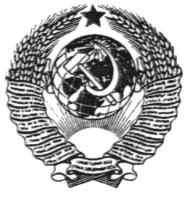 ГОСУДАРСТВЕННЫЙ СТАНДАРТ СОЮЗА ССРБЕТОН ЯЧЕИСТЫЙМЕТОД ОПРЕДЕЛЕНИЯ КОЭФФИЦИЕНТАПАРОПРОНИЦАЕМОСТИГОСТ 12852.577ГОСУДАРСТВЕННЫЙ КОМИТЕТ СОВЕТА МИНИСТРОВ СССРПО ДЕЛАМ СТРОИТЕЛЬСТВАРАЗРАБОТАНЫ Научно-исследовательским институтом бетона и железобетона (НИИЖБ) Госстроя СССРЗам. директора Н. Н. КоровинРуководитель темы А. Т. Баранов   Исполнитель Т. А. УховаЦентральным научно-исследовательским институтом строительных конструкций им. В. А. Кучеренко (ЦНИИСК им. Кучеренко) Госстроя СССРЗам. директора С. В. Поляков Руководитель темы и исполнитель Н. И. ЛевинНаучно-исследовательским институтом строительной физики (НИИСФ) Госстроя СССРЗам. директора В. Ф. Ушков Руководитель темы и исполнитель И. Я. КиселевМосковским инженерно-строительным институтом им. В. В. Куйбышева (МИСИ) Минвуза СССРПроректор Ю. П. Горлов Руководитель темы Г. И. Горчаков Исполнитель А. П. МеркниВсесоюзным научно-производственным объединением «Союзже-лезобетон» Минстройматериалов СССРЗам. директора Е. Г. Казаков Руководитель темы С. Н. Левин Исполнитель А. Д. ДикунВсесоюзным научно-исследовательским институтом физико-технических и радиотехнических измерений (ВНИИФТРИ) Госстандарта СССРЗам. директора А. М. Трохан Исполнитель И. И. ЛифановВНЕСЕНЫ Научно-исследовательским институтом бетона и железобетона (НИИЖБ) Госстроя СССРЗам. директора Н. Н. КоровинПОДГОТОВЛЕНЫ К УТВЕРЖДЕНИЮ Отделом технического нормирования и стандартизации Госстроя СССРНачальник отдела В. И. СычевНачальник подотдела стандартизации в строительстве М. М. Новиков Гл. специалист Н. В. МякошинУТВЕРЖДЕНЫ И ВВЕДЕНЫ В ДЕЙСТВИЕ Постановлением Государственного комитета Совета Министров СССР по делам строительства от 9 ноября 1977 г. № 171ГОСУДАРСТВЕННЫЙ СТАНДАРТ СОЮЗА ССРБЕТОН ЯЧЕИСТЫЙ                                      Метод определения коэффициента		             ГОСТпаропроницаемости    		      12852.577Cellular concrete. Method of steam-permeafility	           Взаменcoefficient determination 	                 ГОСТ 12852—67   в части разд. 17Постановлением   Государственного   комитета   Совета  Министров  СССР по делам строительства от 9 ноября 1977 г. №э 171 срок введения установлен с 01.07.1978 г.Несоблюдение стандарта преследуется по законуНастоящий стандарт распространяется на ячеистый бетон и устанавливает метод определения коэффициента его паропрони-цаемости измерением паропроницаемости образца при стационарном потоке водяного пара.1. ОБЩИЕ ТРЕБОВАНИЯ1.1. Общие требования к методу определения коэффициента паропроницаемости ячеистого бетона — по ГОСТ 12852.0—77.2. АППАРАТУРА, МАТЕРИАЛЫ И РЕАКТИВЫ2.1. Для проведения испытания применяют: весы лабораторные образцовые по ГОСТ 16474—70; термограф метеорологический по ГОСТ 6416—75; психрометр аспирационный по ГОСТ 6353—52; эксикатор по ГОСТ 6371—73;металлические трубы с размером внутреннего сечения 100 X 100 мм и длиной 50 мм;чашки стеклянные с наружным диаметром 95—98 мм и высотой 30—40 мм по ГОСТ 19908—74;резину листовую мягкую непористую по ГОСТ 7338—65; парафин по ГОСТ 16960—71; канифоль сосновую по ГОСТ 19113—73; магний азотнокислый по ГОСТ 6203—67;калий сернокислый по ГОСТ 4145—74; воду дистиллированную но ГОСТ 6709—72;прибор для определения коэффициента паропроницаемости (см. чертеж).Прибор для определения коэффициента паропроницаемости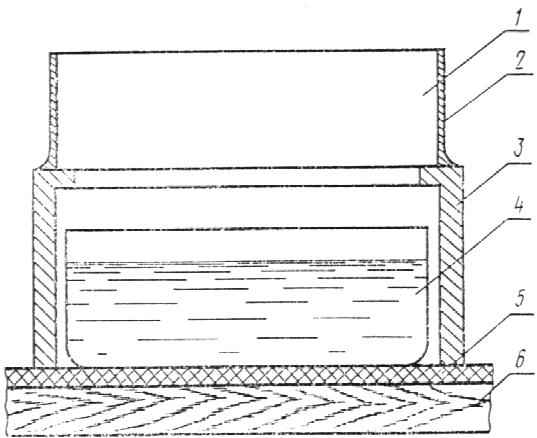 1  образец ячеистого бетона; 2  пароизоляция; 3  металлическая труба; 4 стеклянная чашка с насыщенным раствором сульфата калия (K2SO4); 5  листовая мягкая резина; 6  стеллаж3. ПОДГОТОВКА К ИСПЫТАНИЮ3.1. Определение коэффициента паропроницаемости проводят на трех образцах размерами 100 Х 100 X 30 мм, выпиленных из средней части изделия.3.2. Боковые поверхности образцов изолируют разогретой смесью парафина с канифолью (соотношение 3:1).4. ПРОВЕДЕНИЕ ИСПЫТАНИЯ4.1. Каждый образец помещают на отдельную металлическую трубу. Промежутки между боковой поверхностью образца и верхней гранью металлической трубы заполняют разогретой смесью парафина с канифолью.4.2. Металлические трубы с укрепленными на них образцами устанавливают в лабораторный термостат на полки, покрытые мягкой листовой непористой резиной. В термостате поддерживают постоянную температуру 20 ± 2 С и относительную влажность воздуха 54 ± 2 %. Для поддержания заданной относительной влажности воздуха в термостат помещают непокрытый крышкой эксикатор с насыщенным раствором азотнокислого магния.4.3. Контроль за температурой и относительной влажностью воздуха в термостате осуществляют при помощи метеорологического термографа н аспирационного психрометра, помещаемых в термостат.4.4. В каждую металлическую трубу под образец устанавливают стеклянную чашку с насыщенным раствором сернокислого калия, создающим под образцом относительную влажность воздуха 97 %. В чашку наливают такое количество раствора, чтобы расстояние от уровня раствора до нижнего основания образца равнялось 25 мм.4.5. Чашки с раствором взвешивают с точностью до 0,001 г через каждые трое суток.4.6. После каждого взвешивания вычисляют количество воды, испарившейся из раствора за 1 ч. Взвешивание проводят до тех пор, пока количество воды, испаряющейся из чашки за 1 ч станет постоянным, т. е. до установления стационарного потока водяного пара через образец.5. ОБРАБОТКА РЕЗУЛЬТАТОВ5.1. Коэффициент паропроницаемости  в г/м  ч  Тор вычисляют как среднее арифметическое результатов испытания трех образцов по формуле где Q — стационарный поток водяного пара, г/ч; — толщина образца, м;F — площадь сечения металлической трубы в месте контакта с образцом, м2;P1 — парциальное давление водяного пара под образцом, определяемое по психрометрическим таблицам на основании значений относительной влажности и температуры воздуха, Тор;P2 — среднее парциальное давление водяного пара над образцом, Тор;в — толщина воздушного слоя (расстояние от уровня раствора в стеклянной чашке до нижнего основания образца), м;в — коэффициент   паропроницаемости воздуха,  равный 0,135 г/м  ч  Тор.